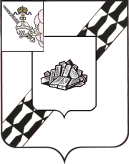 АДМИНИСТРАЦИЯ УСТЮЖЕНСКОГО МУНИЦИПАЛЬНОГО РАЙОНАПОСТАНОВЛЕНИЕот _________________ № _____         г. УстюжнаОб утверждении ведомственной целевой программы «Поддержка иразвитие субъектов малого исреднего предпринимательствав Устюженском муниципальномрайоне на 2022-2025 годы»В соответствии со статьёй 179.3 Бюджетного кодекса Российской                          Федерации, руководствуясь Порядком разработки, утверждения и реализации                     ведомственных целевых программ Устюженского муниципального района,                    утверждённым постановлением администрации Устюженского муниципального района от 30.05.2014 № 443 «Об утверждении Порядка разработки, реализации и оценки эффективности муниципальных программ Устюженского муниципального района, Порядка разработки, утверждения и реализации ведомственных целевых программ района» (с последующими изменениями), на основании статьи 35                       Устава Устюженского муниципального района администрация района ПОСТАНОВЛЯЕТ:1. Утвердить ведомственную целевую программу «Поддержка и развитие субъектов малого и среднего предпринимательства в Устюженском                                      муниципальном районе на 2022-2025 годы» (прилагается).2. Финансовому управлению администрации района при формировании            проекта местного бюджета района учесть средства на реализацию мероприятий                 программы, исходя из возможности доходной части местного бюджета района.3. Опубликовать настоящее постановление в информационном бюллетене «Информационный вестник Устюженского муниципального района» и разместить на официальном сайте Устюженского муниципального района.Руководитель  администрации Устюженскогомуниципального района                                                                            Е.А. Капралов                                                                                           Приложение                                                           к постановлению администрации                                                                     Устюженского муниципального района                                               от ___________ № ______Ведомственная целевая программа«Поддержка и развитие субъектов малого и среднего предпринимательства в             Устюженском  муниципальном районе на 2022-2025 годы»(далее – Программа, ведомственная целевая программа)ПАСПОРТведомственной целевой программы1. Обоснование необходимости реализации ведомственной целевой программы         Реализация ведомственной целевой программы обусловлена требованиями                   действующего законодательства, Устава района, призвана обеспечивать исполнение полномочий администрации района  в части создания условий для развития                                              МСП.2. Основные цели и задачи ведомственной целевой программыЦели: Обеспечение устойчивого развития МСП.Задачи:1.Проведение эффективной политики, направленной на создание конкурентоспособной среды для развития предпринимательства, легализации «теневого» сектора предпринимательства; 2.Расширение и обеспечение доступа субъектов МСП к закупкам товаров, работ, услуг для муниципальных нужд;3. Пропаганда предпринимательства  (стимулирование граждан к осуществлению предпринимательской деятельности), продвижение проектов социального предпринимательства 3.Описание ожидаемых результатов реализации ведомственной целевой программы и целевые индикаторыРеализация ведомственной целевой программы позволит обеспечить: - места муниципального района в областном ежегодном рейтинге по показателю количества субъектов МСП в расчете на 1 тыс. населения не ниже среднеобластного показателя;- сохранить рынок  мобильной торговли района;-увеличить долю закупок  к 2025 году с 25 % в 2019 году  до 50%;-привлечь предпринимателей к оказанию услуг в социальной сфере.Перечень и описание программных мероприятий, информация о                           необходимых ресурсах и сроках реализации каждого мероприятияПриведены в приложении к Программе. Срок реализации ведомственной целевой программыСроки реализации ведомственной целевой программы составляет 4 года с 2022 года по 2025 год включительно.Описание социальных, экономических и экологических последствий  реализации ведомственной целевой программы, оценка рисков ее реализации  Субъекты малого и среднего предпринимательства имеют возможность                                          воспользоваться следующими видами поддержки, оказываемой им на различных уровнях управления:- финансовая поддержка;- имущественная поддержка;- информационная поддержка;- консультационная поддержка.Анализ рисков и управление рисками при реализации Программы                                    осуществляет ответственный исполнитель Программы.К наиболее серьезным рискам можно отнести финансовый и                                          административный риски реализации Программы.Финансовый риск реализации Программы представляет собой невыполнение в полном объеме принятых по Программе финансовых обязательств.Способом ограничения финансового риска является ежегодная                                           корректировка финансовых показателей программных мероприятий и показателей в зависимости от достигнутых результатов.Административный риск связан с неэффективным управлением                                 Программой, которое может привести к невыполнению цели и задач Программы.Способами ограничения административного риска являются:- контроль за ходом выполнения программных мероприятий и                                        совершенствование механизма текущего управления реализацией Программы;- формирование ежегодных планов реализации Программы;- непрерывный мониторинг выполнения показателей (индикаторов)                          Программы;- информирование населения и открытая публикация данных о ходе                               реализации Программы.Принятие мер по управлению рисками осуществляется ответственным                         исполнителем Программы на основе мониторинга реализации Программы и                                    оценки ее эффективности.Методика оценки результативности ведомственной целевой программы Эффективность реализации Программы будет определяться исходя из                      достигнутых значений целевых показателей и соответствия их плановым                                       значениям. Методика расчета значений целевых показателей (индикаторов) Программы приведена в таблице 1.Таблица 1Методика расчета значений индикаторов (показателей) ПрограммыМетодика оценки результативности ведомственной целевой программы                                                                       проводится в соответствии с постановлением администрации района                                   от  30.05.2014 № 443 «Об утверждении Порядка разработки, реализации                                и оценки эффективности муниципальных программ Устюженского                                     муниципального района, Порядка разработки, утверждения и реализации                                ведомственных целевых программ района» (с последующими изменениями и                         дополнениями).8. Оценка эффективности расходования бюджетных средств по годам                или этапам в течение всего срока реализации ведомственной                                                      целевой программыОценка эффективности расходования бюджетных средств по годам в течение всего срока реализации проводится в соответствии с постановлением администрации района от  30.05.2014 № 443 «Об утверждении Порядка разработки, реализации и оценки  эффективности муниципальных программ Устюженского муниципального района, Порядка разработки, утверждения и реализации ведомственных целевых                       программ района» (с последующими изменениями и дополнениями).По результатам оценки расходов местного бюджета района могут быть                            сделаны следующие выводы:- эффективность бюджетных расходов снизилась по сравнению с                                    предыдущим годом;- эффективность бюджетных расходов находится на уровне предыдущего                      года;- эффективность бюджетных расходов повысилась по сравнению с                                       предыдущим годом;- бюджетные расходы неэффективны.Вывод о неэффективности исполнения ведомственной целевой программы и расходов местного бюджета района делается в том случае, если на протяжении не                            менее чем трех лет оценки наблюдается постоянное снижение эффективности                     расходов.9. Обоснование объемов бюджетных ассигнований на реализацию ПрограммыДля достижения целей и решения задач Программы необходимо реализовать основные мероприятия, требующее финансирования.Общий объем финансовых средств, необходимых для реализации                                     Программы, составит: 2028 тыс. руб.,в том числе за счет средств областного бюджета по годам:2022 г. – 307 тыс. руб.;2023 г. – 307 тыс. руб.;2024 г. - 307 тыс. руб.2025 г. – 307 тыс. руб.;в том числе за счет средств местного бюджета района по годам:2022 г. – 200 тыс. руб.;2023 г. – 200 тыс. руб.;2024 г. - 200 тыс. руб.;2025 г. – 200 тыс. руб.10. Описание системы управления реализацией ПрограммыКонтроль за ходом реализации ведомственной целевой программы                          осуществляется в порядке и сроки, установленные Порядком разработки,                            утверждения и реализации ведомственных целевых программ Устюженского                        муниципального района, утвержденным постановлением администрации                          Устюженского муниципального района от 30.05.2014 № 443 «Об утверждении          Порядка разработки, реализации и оценки эффективности муниципальных                          программ Устюженского муниципального района, Порядка разработки,                              реализации и оценки эффективности ведомственных целевых программ района»                          (с последующими изменениями).Общее руководство реализацией Программы осуществляется сектором              стратегического планирования и инвестиций управления экономического развития и сельского хозяйства администрации района. В процессе реализации                                       ведомственной целевой программы ответственный исполнитель вправе принимать решения о внесении изменений в разделы  ведомственной целевой программы, в т.ч. в перечни и состав мероприятий, сроки их реализации, а также в соответствии с                                  действующим законодательством в объемы бюджетных ассигнований на                                реализацию мероприятий в пределах утвержденных лимитов бюджетных                               ассигнований на реализацию ведомственной целевой программы в целом.Внесение изменений в ведомственную целевую программу осуществляется                         путем внесения изменений в постановление администрации Устюженского                          муниципального района об утверждении ведомственной целевой программы.Приложение к ПрограммеПеречень и характеристика основных мероприятий ведомственной целевой программы«Поддержка и развитие субъектов малого и среднего предпринимательства в Устюженском  муниципальном районе на 2022-2025 годы»Структурное подразделение                (отраслевой (функциональный)           орган)                 администрации              районаСектор стратегического планирования и                                  инвестиций управления экономического         развития и сельского хозяйства                            администрации районаНаименование          ведомственной целевой программыПоддержка и развитие субъектов малого и                            среднего предпринимательства в                                Устюженском  муниципальном районе на 2022-2025 годыНаименование          муниципальной                          программы Устюженского                  муниципального района---Наименование подпрограммы                 муниципальной программы             Устюженского муниципального    района---Реквизиты постановления                 администрации района об                утверждении программы---Цели и задачи Цель: Обеспечение устойчивого развития малого и среднего предпринимательства          (далее также – МСП)Задачи: 1.Проведение эффективной политики, направленной на создание конкурентоспособной среды для развития предпринимательства, легализации «теневого» сектора предпринимательства; 2.Расширение и обеспечение доступа субъектов МСП к закупкам товаров, работ, услуг для муниципальных нужд;3. Пропаганда предпринимательства                  (стимулирование граждан к осуществлению предпринимательской деятельности), продвижение проектов социального предпринимательстваЦелевые индикаторы и                          показатели -количество субъектов МСП, осуществляющих деятельность на территории района, в  расчете на 1 тыс. населения района, единиц;- количество труднодоступных и малонаселенных пунктов района, в которые осуществляется доставка товаров субъектами малого и среднего предпринимательства района, получивших субсидию по мобильной торговле, единиц-доля закупок малых объемов, проведенных в системе «Электронный магазин» (далее- доля закупок) , от общего объема закупок, проведенных  в соответствии с пунктами 4 и5 части 1 статьи 93 ФЗ от 05.04.2013 № 44-ФЗ «О контрактной системе в сфере закупок товаров, работ, услуг для обеспечения государственных и муниципальных нужд»( далее № 44-ФЗ) , %, -количество субъектов МСП в сфере социального предпринимательства района, единицХарактеристика программных                       мероприятий1.1. Реализация мероприятий, направленных на формирование положительного образа                         предпринимателя, популяризация роли                    предпринимательства, в том числе социально ориентированного предпринимательства1.2. Оказание субъектам малого и среднего предпринимательства имущественной                              поддержки в виде передачи в аренду                                                     имущества района, включенного в Перечень муниципального имущества Устюженского муниципального района, свободного от прав  третьих лиц (за исключением                                                 имущественных прав субъектов МСП)1.3.Оказание субъектам МСП консультационной и   организационной поддержки1.4.Содействие развитию                                         предпринимательства, в том числе социально ориентированного предпринимательства1.5. Создание условий для развития                                       мобильной торговли в малонаселенных и (или) труднодоступных сельских                                              населенных пунктахСроки реализации 2022 - 2025 годыОбъемы и источники                              финансированияОбъемы финансирования:за счет средств местного бюджета района  -  800 тыс. рублей, в том числе:2022 год – 200 тыс. рублей;2023 год – 200 тыс. рублей;2024 год – 200 тыс. рублей;2025 год- 200 тыс. рублейОжидаемые конечные                              результаты реализации                              ведомственной целевой                         программы и показатели её                    социально-экономической                эффективности-ежегодное достижение места муниципального района по показателю количества субъектов МСП в расчете на 1 тыс. населения не ниже среднеобластного показателя;- сохранение рынка мобильной торговли района;-увеличение доли закупок  к 2025 году до 50%;-привлечение предпринимателей к оказанию услуг в социальной сфере.Номер показателя Обозначение и наименование показателяФормула расчетаИсходные данные для расчета значений показателяИсходные данные для расчета значений показателяИсходные данные для расчета значений показателяНомер показателя Обозначение и наименование показателяФормула расчетаОбозначение переменнойНаименование переменнойИсточник исходных данных1.Количество труднодоступных и малонаселенных пунктов района, в которые осуществляется доставка товаров субъектами малого и среднего предпринимательства района, получивших субсидию по мобильной торговле,  единиц-ТдФактическое количество труднодоступных и малонаселенных пунктов района, в которые осуществляется доставка товаров субъектами малого и среднего предпринимательства района, получивших субсидию по мобильной торговле в текущем году субъектами МСП районаДанные сельских поселений района 2.Количество МСП, осуществляющих деятельность на территории района, в сфере социального предпринимательства , человек-КсФактическое количество МСП, осуществляющих деятельность на территории района, в сфере социального предпринимательства, человекДанные с сайта налоговой службы о видах деятльености3.Доля закупок, Дз, %Змсп/З*100%ЗмспСумма закупок МСП в текущем году,  тыс. рублейОтчет  муниципальных заказчиков  за текущий   год3.Доля закупок, Дз, %Змсп/З*100%ЗСумма закупок в текущем году, тыс. рублейОтчет  муниципальных заказчиков  за текущий   год.4.Количество МСП, осуществляющих деятельность на территории района, в расчете на  1 тыс. человек, K, человекКм/(Кп/1000)КмКоличество субъектов малого и среднего предпринимательства, осуществляющих деятельность на территории района, в отчетном году, человекДанные Росстата.4.Количество МСП, осуществляющих деятельность на территории района, в расчете на  1 тыс. человек, K, человекКм/(Кп/1000)КпЧисленность населения района в отчетном году, человекДанные Росстата№ п/пСодержание  основного мероприятияОтветственный исполнительСроки исполненияКБКОбъем расходов на реализацию мероприятия, тыс. руб.Объем расходов на реализацию мероприятия, тыс. руб.Объем расходов на реализацию мероприятия, тыс. руб.Объем расходов на реализацию мероприятия, тыс. руб.Планируемые показатели результатов деятельностиПланируемые показатели результатов деятельностиПланируемые показатели результатов деятельностиПланируемые показатели результатов деятельности№ п/пСодержание  основного мероприятияОтветственный исполнительСроки исполненияКБК2022 год2023 год2024         год2025   годнаименованиеЕдиница измеренияпромежуточное значение (непосредственный результат мероприятия)Целевое значение (конечный результат)12345678910111213Программавсего200,0200,0200,0200,0ПрограммаАдминистрация района180,0180,0180,0180,0ПрограммаКомитет по управлению имуществом администрации района20,020,020,020,0Мероприятие 1.1Реализация мероприятий, направленных на формирование положительного образа предпринимателя, популяризацию роли предпринимательстваУправление экономического развития и сельского хозяйства администрации района15,015,015,0Количество МСП, осуществляющих деятельность на территории района, в расчете на  1 тыс. человекчеловек348,8366,8Мероприятие 1.1Реализация мероприятий, направленных на формирование положительного образа предпринимателя, популяризацию роли предпринимательстваУправление экономического развития и сельского хозяйства администрации района15,015,015,0Количество МСП, осуществляющих деятельность на территории района, в сфере социального предпринимательствачеловек510Мероприятие 1.2Оказание субъектам малого и среднего предпринимательства имущественной поддержки в виде передачи в аренду имущества района, включенного в Перечень муниципального имущества Устюженского муниципального района, свободного от прав  третьих лиц (за исключением имущественных прав субъектов малого и среднего предпринимательства)Комитет по управлению имуществом администрации района  20,020,020,0Количество субъектов МСП, осуществляющих деятельность на территории района в расчете на 1 тыс. населениячеловек348,8366,8Мероприятие 1.3Оказание субъектам малого предпринимательства консультационной и организационной поддержкиУправление экономического развития и сельского хозяйства администрации района0.00,00.000.00Количество субъектов МСП, осуществляющих деятельность на территории района в расчете на 1 тыс. населения, человекчеловек348,8366,8Мероприятие 1.4Содействие развитию предпринимательства, в том числе социально ориентированногоСектор стратегического планирования и инвестиций управления экономического развития и сельского хозяйства администрации района10,010,010,010,0Количество МСП, осуществляющих деятельность на территории района, в сфере социального предпринимательствачеловек510Мероприятие 1.4.1Популяризация предпринимательской деятельности, создания предпринимательской средыСектор стратегического планирования и инвестиций управления экономического развития и сельского хозяйства администрации района139,0139,0139,0139,0Количество субъектов МСП, осуществляющих деятельность на территории района в расчете на 1 тыс. населениячеловек348,8366,8Мероприятие 1.4.2Проведение образовательных семинаровСектор стратегического планирования и инвестиций управления экономического развития и сельского хозяйства администрации района0.00.000.00Доля закупок у СМП%4050Мероприятие 1.4.3Осуществление мониторинга эффективности реализации программыСектор стратегического планирования и инвестиций управления экономического развития и сельского хозяйства администрации района0.00,000.000.00Количество субъектов МСП, осуществляющих деятельность на территории района в расчете на 1 тыс. населениячеловек348,8366,8Мероприятие 1.5Создание условий для развития мобильной торговли в малонаселенных и (или) труднодоступных сельских  населенных пунктахСектор стратегического планирования и инвестиций управления экономического развития и сельского хозяйства администрации района16,016,016,016,0Количество труднодоступных и малонаселенных пунктов района, в которые осуществляется доставка товаров субъектами малого и среднего предпринимательства района, получивших субсидию по мобильной торговлеНе менее  10Не менее 10Не менее 10